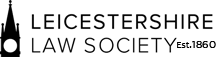 T: 07929150597E: office@leicestershirelawsociety.org.uk INDIVIDUAL MEMBERSHIPNAME:  …………………………………………………….…………………………………………………………..FIRM NAME (if applicable) ………………….………………………………………………………………………………………..………………………………………………………………….…………………………………..ADDRESS: …………………………………………………………………..………………………………………..EMAIL ADDRESS:………………………………………………………..………………………………………….PHONE NUMBER: …………………………………..………………………………………………………………DATE ADMITTED AS A SOLICITOR/BARRISTER ……………………………………………………………..ARE YOU ARE A MEMBER OF THE LAW SOCIETY…………….……………………………………………..INDICATION OF PRACTICE AREA/SPECIALISM………………………………………………………………MEMBERSHIP FEES: £125 + VAT Partners/ Directors/ Contractors£50 + VAT Solicitors and other legal professionals above 5 year PQE£25 + VAT All Retired Solicitors, Solicitors and other legal professionals up to 5 year PQE.ARE YOU HAPPY FOR LLS TO NAME YOUR FIRM IN ITS MARKETING AS MEMBERS? YES/ NOBY SUBMITTING THIS FORM YOU ACCEPT THAT ALL THE INFORMATION IS CORRECT TO THE BEST OF YOUR KNOWLEDGE AND YOU UNDERSTAND THAT IF THE SOCIETY FINDS OTHERWISE YOUR MEMBERSHIP WILL BE AUTOMATICALLY CANCELLED AND NO REFUNDS GIVEN. SEND COMPLETED FORM WITH PAYMENT VIA EMAIL TO office@leicestershirelawsociety.org.uk PAYMENT CAN BE MADE BY DIRECT TRANSFER (QUOTE FIRM NAME AND “INDIVIDUAL SUBS” ):BANK NAME METRO SORT CODE 23-05-80 ACCOUNT NUMBER 48954316*Please note membership is subject to LLS approval*EMAILS OF LATESTS NEWS WILL BE SENT TO THE EMAIL PROVIDED WITHIN THIS FORM.Leicestershire Law Society will process your personal data in accordance with the relevant data protection legislation (including GDPR).  A full copy of our Privacy Notice can be found on our website at www.leicestershirelawsociety.org.uk We will only use your personal data for membership purposes (i.e. to notify you of events and opportunities etc. and to process membership and membership renewals).  We may however wish to share your data with other trusted organisations.  These may include the Law Society’s patrons and business partners.